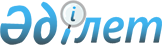 Атбасар аудандық мәслихатының 2013 жылғы 25 желтоқсандағы № 5С 21/7 "Атбасар ауданының Атбасар қаласы және ауылдық елді мекендердегі жер учаскелері үшін төлемақының базалық ставкаларына түзету коэффициенттерін бекіту туралы" шешіміне өзгеріс енгізу туралыАқмола облысы Атбасар аудандық мәслихатының 2016 жылғы 27 сәуірдегі № 6С 2/6 шешімі. Ақмола облысының Әділет департаментінде 2016 жылғы 23 мамырда № 5374 болып тіркелді      РҚАО-ның ескертпесі.
Құжаттың мәтінінде түпнұсқаның пунктуациясы мен орфографиясы сақталған.

      "Қазақстан Республикасындағы жергілікті мемлекеттік басқару және өзін-өзі басқару туралы" Қазақстан Республикасының 2001 жылғы 23 қаңтардағы Заңының 6 бабына, "Ақмола облысының әкімшілік-аумақтық құрылысын өзгерту туралы" Ақмола облысы әкімдігінің 2013 жылғы 13 желтоқсандағы № А-11/556 қаулысына және Ақмола облыстық мәслихатының 2013 жылғы 13 желтоқсандағы № 5С-20-10 (Нормативтік құқықтық актілерді мемлекеттік тіркеу тізілімінде № 5105 тіркелген) шешіміне сәйкес, Атбасар аудандық мәслихаты ШЕШІМ ЕТТІ:

      1. Атбасар аудандық мәслихатының "Атбасар ауданының Атбасар қаласы және ауылдық елді мекендердегі жер учаскелері үшін төлемақының базалық ставкаларына түзету коэффициенттерін бекіту туралы" 2013 жылғы 25 желтоқсандағы № 5С 21/7 (Нормативтік құқықтық актілерді мемлекеттік тіркеу тізілімінде № 3993 тіркелген, 2014 жылғы 7 ақпандағы "Атбасар", "Простор" газеттерінде жарияланған) шешіміне келесі өзгеріс енгізілсін:

      аталған шешiмнің 2 қосымшасы осы шешiмнiң қосымшасына сәйкес жаңа редакцияда баяндалсын.

      2. Осы шешім Ақмола облысының Әділет департаментінде мемлекеттік тіркелген күннен бастап күшіне енеді және ресми жарияланған күннен бастап қолданысқа енгізіледі.



      "Келісілді"



      27 сәуір 2016 жыл

 Атбасар ауданының ауылдық елді мекендердегі жер учаскелері үшін төлемақының базалық ставкаларына түзету коэффициенттері
					© 2012. Қазақстан Республикасы Әділет министрлігінің «Қазақстан Республикасының Заңнама және құқықтық ақпарат институты» ШЖҚ РМК
				
      Сессия төрағасы,Атбасар аудандық
мәслихатының хатшысы

Борұмбаев Б.А.

      Атбасар аудан әкімінің
міндетін атқарушы

А.В.Чириков
2016 жылғы 27 сәуірдегі
№ 6С 2/6 Атбасар аудандық
мәслихатының шешімінеқосымшаАтбасар аудандық мәслихатының
2013 жылғы 25 желтоқсандағы
№ 5С 21/7 шешіміне
2 қосымшаАймақтар №

Төлемақының базалық ставкаларына түзету коэффициенттері

Аймаққа енетін ауылдық елді мекендердің атауы (ауылдық округтер бойынша)

Аймаққа енетін ауылдық елді мекендердің атауы (ауылдық округтер бойынша)

1

2

3

3

І

2,0

01-003-009-010

Мариновка ауылы (Мариновка ауылдық округі)

І

2,0

01-003-008

Новоалександровка ауылы (Новоалександровка ауылдық округі)

І

1,9

01-003-002

Новосельское ауылы

І

1,9

01-003-012

Сергеевка ауылы (Сергеевка ауылдық округі)

І

1,9

01-003-015

Тельман ауылы (Тельман ауылдық округі) 

І

1,8

01-003-021

Тимашевка ауылы (Ярославка ауылдық округі) 

1,92

аймақ бойынша орташа мағына

аймақ бойынша орташа мағына

ІІ

1,7

01-003-039

Покровка ауылы (Покровка ауылдық округі)

ІІ

1,7

01-003-019 

Ақан Құрманов ауылы (Ақан Құрманов ауылдық округі)

ІІ

1,7

01-003-042 

Борисовка ауылы

ІІ

1,6

01-003-006

Садовый ауылы (Покровка ауылдық округі) 

ІІ

1,6

01-003-004

 Полтавка ауылы (Полтавка ауылдық округі)

ІІ

1,5

01-003-047

Поповка ауылыт (Тельман ауылдық округі)

ІІ

1,5

01-003-001

Шуйскі ауылы (Макеевка ауылдық округі)

ІІ

1,4

01-003-043

Адыр станциясы (Мариновка ауылдық округі)

ІІ

1,4

01-003-054

Магдалиновка ауылы ь(Ярославка ауылдық округі)

1,57

аймақ бойынша орташа мағына

аймақ бойынша орташа мағына

ІІІ

1,3

01-003-013

Ащыкөл ауылыь (Сергеевка ауылдық округі)

ІІІ

1,3

01-003-053

Хрящевка ауылы (Ярославка ауылдық округі) 

ІІІ

1,2

01-003-045

Самарка ауылы (Сергеевка ауылдық округі) 

ІІІ

1,1

01-003-038

Титовка ауылы (Полтавка ауылдық округі) 

ІІІ

1,1

01-003-048

Сәдібек ауылы (Тельман ауылдық округі)

ІІІ

1,1

01-003-056

Калиновка ауылы (Ярославка ауылдық округі)

ІІІ

1,1

01-003-034

Макеевка ауылы (Макеевка ауылдық округі)

ІІІ

1,1

01-003-035

Третьяковка ауылы (Макеевка ауылдық округі)

ІІІ

1,1

01-003-055

Родионовка ауылы (Ярославка ауылдық округі)

ІІІ

1,0

01-003-016

Қаражар ауылы (Тельман ауылдық округі) 

ІІІ

1,0

01-003-062

Сочинское ауылы 

1,13

аймақ бойынша орташа мағына

аймақ бойынша орташа мағына

IV

0,9

01-003-052

Қаракөл ауылы (Ақан Құрманов ауылдық округі)

IV

0,9

01-003-059

Новомариновка ауылы (Шұңқыркөл ауылдық округі)

IV

0,9

01-003-044

Бейс Хазірет ауылы (Мариновка ауылдық округі)

IV

0,8

01-003-051

Қосбармақ ауылы (Ақан Құрманов ауылдық округі)

IV

0,8

01-003-025

Сепе ауылы

IV

0,7

01-003-027

Есенгелді ауылы

IV

0,6

01-003-023

Шұңқыркөл ауылы (Шұңқыркөл ауылдық округі)

0,80

аймақ бойынша орташа мағына

аймақ бойынша орташа мағына

Басқа мекен-жайлары

Басқа мекен-жайлары

Басқа мекен-жайлары

0,5

01-003-036

Новосельское ауылы (Пролетарка) 

0,5

01-003-064 

Сергеевка ауылы (№ 86 разъезд) (Сергеевка ауылдық округі)

0,5

01-003-027 

Новосельское ауылы (Людмиловка)

0,5

01-003-041

Садовое ауылы (Пригородное) (Покровка ауылдық округі)

0,5

01-003-040 

Садовое ауылы (Смирновка) (Покровка ауылдық округі)

0,5

01-003-057

Радионовка ауылы (Ждановка) (Ярославка ауылдық округі)

0,5

01-003-058

Шұңқыркөл ауылы (Қайрақты) (Шұңқыркөл ауылдық округі)

0,5

01-003-050

Қаражар ауылы (Үлкен Мойнақ) (Тельман ауылдық округі)

Есептен шығарылған елді мекендердің жерлері

Есептен шығарылған елді мекендердің жерлері

Есептен шығарылған елді мекендердің жерлері

0,5

01-003-018 

Ақан Құрманов ауылы (Николаевка) (Ақан Құрманов ауылдық округі)

0,5

01-003-061 

Сепе ауылы (Тереңсай)

0,5

01-003-049

Тельман ауылы (№ 87 разъезд) (Тельман ауылдық округі)

